Nr sprawy 72/2021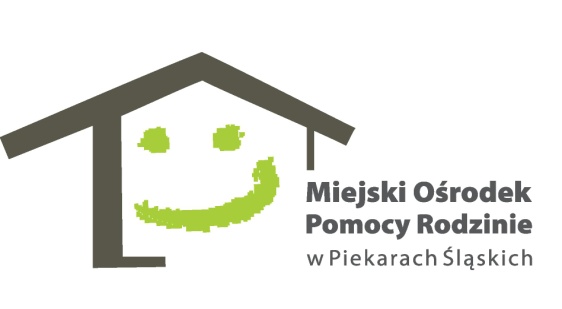 Piekary Śląskie, dnia 15.07.2021r.ZAPYTANIE OFERTOWE1. Zamawiający:Miejski Ośrodek Pomocy Rodzinie w Piekarach Śląskichul. Nankera 10341-949 Piekary Śląskietel. 32 287-95-03www.mopr.piekary.pl2.Osoba do kontaktuAgata Banasiak, Katarzyna Boruta: tel.32 287-95-03  wew.6433. Ogólny przedmiot zamówienia:Sukcesywna dostawa (wg potrzeb) artykułów żywnościowych ogólnospożywczych zawartych w załączniku nr 2 do zapytania ofertowego.4. Szczegółowy przedmiot zamówienia:Przedmiotem zamówienia jest sukcesywna dostawa (wg potrzeb) artykułów żywnościowych ogólnospożywczych zawartych w załączniku nr 2 do zapytania ofertowego dla Miejskiego Ośrodka Pomocy Rodzinie w Piekarach Śląskich od dnia podpisania umowy do 31.12.2021r.  lub do wyczerpania środków przewidzianych na realizację umowy (§3 ust.1), w zależności, które ze zdarzeń nastąpi pierwsze.Zapotrzebowanie obejmuje działalność Działów: DAS – K.I. Promyk, CUS Żwirki, ZPS, ZOWD, DPZ.Realizacja przedmiotu zamówienia następować będzie w ramach sukcesywnych dostaw, na podstawie składanych zamówień Wykonawcy przez wyznaczonego pracownika Zamawiającego. Wykonawca dostarczy zamówione produkty na wskazany w zamówieniu adres na terenie Piekar Śląskich, w ciągu 2 dni od dnia złożenia zamówienia.5. Termin wykonania zamówienia: od dnia podpisania umowy do 31.12.2021r. lub do wyczerpania środków przewidzianych na realizację umowy (§3 ust.1), w zależności, które ze zdarzeń nastąpi pierwsze.6.Warunki płatności : Rozliczenie nastąpi w terminie do 14 dni od dnia przekazania Zamawiającemu faktury, na rachunek bankowy Wykonawcy.7. Warunki składania oferty :Ofertę sporządzoną w języku polskim należy przedstawić na formularzu oferty stanowiącym załącznik nr 1 do zapytania ofertowego. Wypełniony formularz oferty oraz załącznik nr 2 do zapytania ofertowego (wykaz produktów) proszę złożyć w sekretariacie Miejskiego Ośrodka Pomocy Rodzinie przy ul.Bpa Nankera 103 w Piekarach Śląskich, przesłać pocztą na powyższy adres (liczy się data otrzymania, a nie nadania ) lub drogą elektroniczną na adres zamowienia@mopr.piekary.pl  w terminie do 22.07.2021r. do końca dnia.8.Warunki wyboru Wykonawcy :Wykonawca zostanie wybrany poprzez porównanie cenowe całości zamówienia i wybranie najkorzystniejszej oferty.Kryterium: cena 100%.Załączniki:,Załącznik nr 1: Formularz oferty,Załącznik nr 2: Wykaz produktówZałącznik nr 3: Wzór umowy						DYREKTOR					Miejskiego Ośrodka Pomocy Rodzinie					w Piekarach Śląskich					Maciej Gazda